Intro Appendix 1 - Summary of the locally available national indicator dataNational Well-being Goals: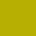 A prosperous Wales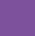 A Wales of cohesive communities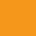 A resilient Wales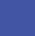 A Wales of vibrant culture and thriving Welsh language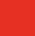 A healthier Wales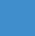 A globally responsible Wales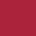 A more equal WalesNational Well-being IndicatorsNational Well-being IndicatorsLocal Authority DataLatest Data Date1234567National Milestones01Percentage of live single births with a birth weight of under 2,500g✔2020•••••02Healthy life expectancy at birth including the gap between the least and most deprived✔2010-14•••••03Percentage of adults with two or more healthy lifestyle behaviours✔2019-20•••04Levels of nitrogen dioxide (NO2) pollution in the air✔2019•••05Percentage of children with two or more healthy lifestyle behavioursX2019/20••••✔06Measurement of development of young childrenX2019•••07Average capped 9 points score of pupils, including the gap between those who are eligible or are not eligible for free school mealsX2019/20••••08Percentage of adults with qualifications at the different levels of the National Qualifications Framework✔31/12/2020••••✔09Gross Value Added (GVA) per hour worked (relative to UK average)X2019••••••10Gross Disposable Household Income per head✔2019••••11Percentage of businesses which are innovation-activeX2016-18••••12Capacity (in MW) of renewable energy equipment installed✔2019•••13Concentration of carbon and organic matter in soilX2013-16••••14The global footprint of WalesX2011••••✔15Amount of waste generated that is not recycled, per person✔2020-21•••16Percentage of people in employment, who are on permanent contracts (or on temporary contracts, and not seeking permanent employment) and who earn at least the real Living WageXNot available•••17Pay difference for gender, disability and ethnicityX2021•••••✔18Percentage of people living in households in income poverty relative to the UK median: measured for children, working age and those of pension ageX2017-2019Percentage of people living in households in material deprivation✔2019-2020Proportion of employees whose pay is set by collective bargainingXNot available••••21Percentage of people in employment✔30/09/2021••••✔22Percentage of people in education, employment or training, measured for different age groupsX2020•••✔23Percentage who feel able to influence decisions affecting their local area✔2020-21••••24Percentage of people satisfied with their ability to get to/ access the facilities and services they need✔2020-21••••25Percentage of people feeling safe at home, walking in the local area, and when travelling✔2020-21••••26Percentage of people satisfied with local area as a place to live✔2020-21••27Percentage of people agreeing that they belong to the area; that people from different backgrounds get on well together; and that people treat each other with respect✔2020-21•28Percentage of people who volunteer✔2019-20••••29Mean mental well-being score for peopleX2017/18•••••30Percentage of people who are lonely✔2019-20••••31Percentage of dwellings which are free from hazardsX2017/18•••32Number of properties (homes and businesses) at medium or high risk of flooding from rivers and the sea✔2019•••33Percentage of dwellings with adequate energy performanceX2017/18•••34Number of households successfully prevented from becoming homeless per 10,000 households✔2019-20•••35Percentage of people attending or participating in arts, culture or heritage activities at least three times a year✔2019-20•••36Percentage of people who speak Welsh daily and can speak more than just a few words of WelshX2020-21••••37Number of people who can speak Welsh✔2011••••✔38Percentage of people participating in sporting activities three or more times a week✔2019-20••39Percentage of museums and archives holding archival/heritage collections meeting UK accreditation standardsX2019•••••`40Percentage of designated historic environment assets that are in stable or improved conditionsX2020-21••••41Emissions of greenhouse gases within WalesX2019•••✔42Emissions of greenhouse gases attributed to the consumption of global goods and services in WalesX2011•••43Areas of healthy ecosystems in WalesX2016-17•44Status of biological diversity in WalesX2020••45Percentage of surface water bodies, and groundwater bodies, achieving good or high overall statusX2018••46Active global citizenship in WalesXNot available47Percentage of people who have confidence in the justice systemXNot available••••48Percentage of journeys by walking, cycling or public transportX2019••49Percentage of households spending 30% or more of their income on housing costsXNot available••• 50Status of digital inclusionXNot available••••